                                                                                                                  CHIPPING NORTON TOWN COUNCIL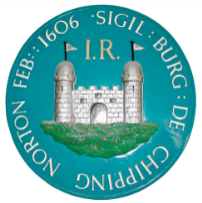 THE GUILDHALL, CHIPPING NORTON, OXFORDSHIRE OX7 5NJTEL: 01608 642341   Fax: 01608 645206   Email: cntc@btconnect.com                                                                                          Office Hours: Mon – Fri 9am – 1pmTOWN CLERK: Mrs V Oliveri12th March 2019Dear Councillor,Notice of MeetingI hereby give notice that a meeting of the Chipping Norton Town Council will be held in the Council Chamber, The Town Hall, Chipping Norton on Monday 18th March 2019 at 7.15 pm.Yours sincerelyMrs. V. OliveriTown Clerk    A G E N D AMinutes of the Council Meeting held on 18th February 2019.Public Participation.Apologies for absence.Declaration of interests.Mayoral Announcements.Oxfordshire County CouncilTo receive information from the County Councillor if present.West Oxfordshire District CouncilTo receive information from the District Councillors if present.PlanningApplications received.Decisions.The Town Clerk’s ReportImprest Account for February 2019General Account for 18th March 2019.Correspondence received.Town Hall & Publicity CommitteeTo receive the minutes of the Town Hall & Publicity Committee meeting held on 14th February 2019.Mayoral Selection CommitteeCllr. J. Graves to give a report of the Mayoral Selection Committee held on 11th March 2019.Cemetery & Pool Meadow CommitteeTo receive the minutes of the Cemetery & Pool Meadow Committee meeting held on 13th March 2019.Update on WODC Local PlanUpdate from PCSO